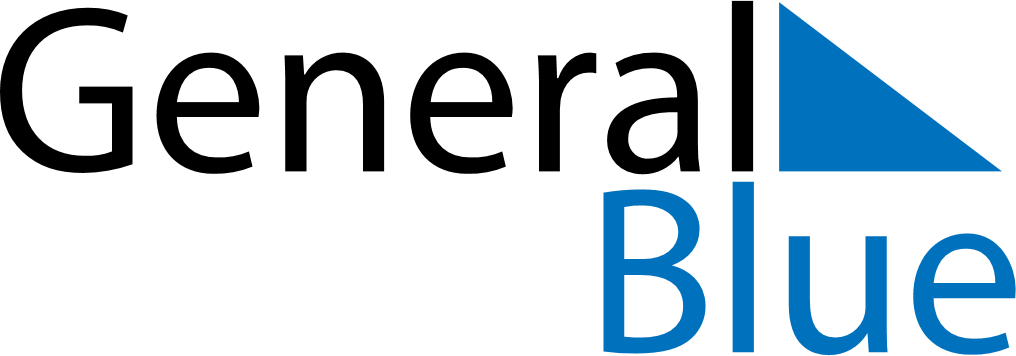 July 2027July 2027July 2027July 2027July 2027July 2027VenezuelaVenezuelaVenezuelaVenezuelaVenezuelaVenezuelaSundayMondayTuesdayWednesdayThursdayFridaySaturday12345678910Independence Day1112131415161718192021222324Birthday of Simón Bolívar25262728293031NOTES